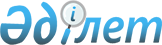 О внесении изменений и дополнений в постановление Правительства Республики Казахстан от 24 ноября 2004 года № 1232
					
			Утративший силу
			
			
		
					Постановление Правительства Республики Казахстан от 13 мая 2010 года № 414. Утратило силу постановлением Правительства Республики Казахстан от 19 сентября 2014 года № 995      Сноска. Утратило силу постановлением Правительства РК от 19.09.2014 № 995.      Правительство Республики Казахстан ПОСТАНОВЛЯЕТ:



      1. Внести в постановление Правительства Республики Казахстан от 24 ноября 2004 года № 1232 "Вопросы Министерства транспорта и коммуникаций Республики Казахстан" (САПП Республики Казахстан, 2004 г., № 46, ст. 582) следующие изменения и дополнения:



      1) в Положении о Министерстве транспорта и коммуникаций Республики Казахстан, утвержденном указанным постановлением:



      в абзаце втором пункта 8 цифры "47" заменить цифрами "32/1";



      в пункте 14:



      подпункт 1) дополнить словами ", а также политику гендерного равенства";



      подпункт 15) исключить;



      дополнить подпунктом 95) следующего содержания:

      "95) выполняет иные функции в соответствии с законодательством Республики Казахстан.";



      в пункте 15:



      в подпункте 5) слова "проезд по территории Республики Казахстан" заменить словами "выезд с территории Республики Казахстан";



      подпункты 7), 8), 41) исключить;



      в подпункте 62):



      слова "выдаче разрешения на право" заменить словами "принятию решения о предоставлении права";



      слова "временный перевод" заменить словами "временном переводе";



      в подпункте 86):



      слова "осуществлению контроля за соблюдением" заменить словами "обеспечению соблюдения";



      слово "обеспечения" исключить;



      подпункт 93) изложить в следующей редакции:

      "93) осуществлению контроля за исполнением требований разрешительной системы при организации международных автомобильных перевозок на территории Республики Казахстан в соответствии с международными договорами, ратифицированными Республикой Казахстан;";



      подпункт 95) исключить;



      подпункт 96) изложить в следующей редакции:

      "96) осуществлению контроля за проездом автотранспортных средств по территории Республики Казахстан на постах транспортного контроля, автомобильных дорогах общего пользования, автомобильных дорогах в пределах границ городов или иных населенных пунктов;";



      в подпункте 100) слово "государственного" исключить;



      дополнить подпунктом 159) следующего содержания:

      "159) управлению государственными организациями, на балансе которых имеются республиканские автомобильные дороги общего пользования.";



      2) в перечне государственных учреждений - территориальных органов Комитета транспортного контроля Министерства транспорта и коммуникаций Республики Казахстан, утвержденном указанным постановлением:



      в пункте 3 после слова "Алматинской" дополнить словом "области", вносится дополнение на русском языке, на государственном языке текст не изменяется.



      2. Настоящее постановление вводится в действие со дня подписания.      Премьер-Министр

      Республики Казахстан                       К. Масимов
					© 2012. РГП на ПХВ «Институт законодательства и правовой информации Республики Казахстан» Министерства юстиции Республики Казахстан
				